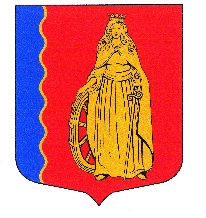 МУНИЦИПАЛЬНОЕ ОБРАЗОВАНИЕ«МУРИНСКОЕ ГОРОДСКОЕ ПОСЕЛЕНИЕ»ВСЕВОЛОЖСКОГО МУНИЦИПАЛЬНОГО РАЙОНАЛЕНИНГРАДСКОЙ ОБЛАСТИСОВЕТ ДЕПУТАТОВ ЧЕТВЕРТОГО СОЗЫВАРЕШЕНИЕ«29» марта 2023 г.                               г. Мурино                                                  № 277   О внесении изменения в решениесовета депутатов муниципального образования«Муринское городское поселение»Всеволожского муниципального районаЛенинградской областиот 24.11.2021 № 181В соответствии с Федеральным законом от 06.10.2003 № 131-ФЗ «Об общих принципах организации местного самоуправления в Российской Федерации», Уставом муниципального образования «Муринское городское поселение» Всеволожского муниципального района Ленинградской области советом депутатов принято РЕШЕНИЕ:1. Внести изменение в адресный план мероприятий по благоустройству и содержанию территории муниципального образования «Муринское городское поселение» Всеволожского муниципального района Ленинградской области на 2022-2024 годы, утвержденный решением совета депутатов от 24.11.2021 № 181 (в ред. решений совета депутатов от 13.04.2022 № 215, от 18.05.2022 № 218, от 14.12.2022 № 253), изложив пункт 1 мероприятий по благоустройству и содержанию территории муниципального образования «Муринское городское поселение» Всеволожского муниципального района Ленинградской области на 2023 год в следующей редакции:«».2. Опубликовать настоящее решение в газете «Муринская панорама» и на официальном сайте в информационно-телекоммуникационной сети Интернет www.администрация-мурино.рф.3. Настоящее решение вступает в силу со дня его принятия.4. Контроль за исполнением настоящего решения возложить на постоянную комиссию по архитектуре, строительству, благоустройству и экологии.Глава муниципального образования				                 Д.В. Кузьмин№п/пАдресНаименование работ1Ул. Шоссе в Лаврики д. 68.Установка светофорного поста.